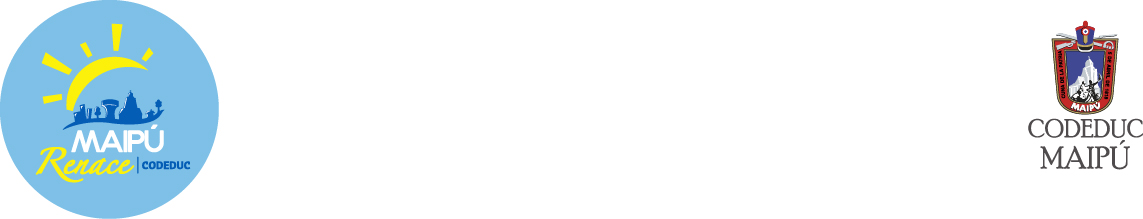 ACTIVIDADES MATEMATICA IISaludos: Espero que estén muy bien, entrego actividades a realizar.Instrucciones:Para l@s estudiantes que tengan computador o celular con internet en sus casas:1.- Ingresar a un buscador ( ej: google)2.- Escribir en la barra thatquiz.3.- Se desplegara la página.4.- En la parte inferior derecha de la página ingresar código.5.- Se desplegara la lista del curso.6.- Buscar nombre y apellido y pinchar sobre este.7.- Se desplegara la página con los ejercicios.8.- NO TIENE TIEMPO LIMITE, PARA QUE L@S REALICES CON TRANQUILIDAD.Los códigos son los siguientes: división de números enteros (Z)5JCQ3E7Y2OLPEL2TSe recomienda que realices los cálculos en un cuaderno y comprobar lo hecho, antes de escribir su respuesta en la página del computador.Además l@s estudiantes que tengan su cuaderno de actividades (libro gris), pueden ejercitar. Unidad I: La era digital. Lección I; números enteros; las páginas: 10,11,12,13  ( realiza estas actividades con calma, dosifica el tiempo en realizarlas)Si l@ estudiante no tiene el texto (cuaderno de ejercicios) en su casa, puede ingresar  a la página del mineduc :Aprendo en línea.Pincha en textos escolares.Niveles: 8° básico.Asignatura: Matemática.Unidad: 1Aparecerán los textos en digital. (Matemática 8° básico. Cuaderno de actividades 8° básico)Pinche sobre el primero  ( lado izquierdo)Aparecerá el texto.Pinche sobre este.Aparecerá el texto completo con las páginas ya mencionadas que pueden realizar.Paginas sugeridas, para comprender si hay dudas: tutoriales youtube.Daniel Carreon ( multiplicación y división de números enteros)Números enteros silvananiecoMatemática prof.alex.Aprendo en línea (página mineduc)NOTA IMPORTANTE: Si no puede imprimir esto, pueden realizarlo en un cuaderno en forma ordenada.+ Si no tiene internet, y no tiene donde imprimir, en el liceo los días miércoles le pueden entregar fotocopiado las páginas del texto ya mencionado.+ Si no tiene el texto, pregunte si  lo puede solicitar en en liceo. (si no alcanzo a retirarlo)LA EVALUACION DE ESTAS ACTIVIDADES, SERAN DEFINIDAS AL REGRESAR A CLASES NORMALES.Profesor: Cristian Martínez V.Curso: 8° AFecha: MayoTareas de aprendizajeFecha de entrega por definir